Grundwortschatz 5: Denken, Fühlen und Reden5.2. Auffordern8 Vokabeln5.2.1. Befehlen und Auffordernimperāre, imperō, imperāvī, imperātum: befehlenimperare steht mit einem Dativ-Objekt (wie das deutsche Verb befehlen); dem deutschen Nebensatz entspricht ein lat. ut-Satz.Caesar imperat, ut milites arma capiant.Caesar befiehlt, dass die Soldaten zu den Waffen greifen.iubēre, iubeō, iussī, iussum: befehleniubere steht mit einem Akkusativ-Objekt; dem deutschen Nebensatz entspricht im Lateinischen ein AcI.Caesar iubet milites arma capere.Caesar befiehlt, dass die Soldaten zu den Waffen greifen; oder: Caesar befiehlt den Soldaten, zu den Waffen zu greifen.hortārī, hortor, hortātus/hortāta sum: ermahnen, auffordern. Oft mit ut-Satz.monēre, moneō, monuī, monitum: ermahnen, warnen. Oft mit Finalsatz (eingeleitet mit ut oder ne).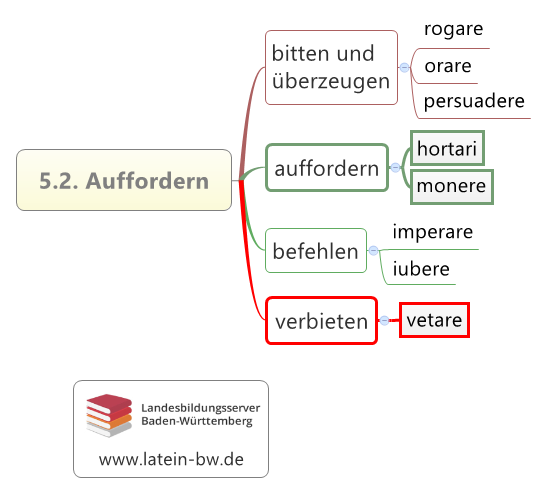 5.2.2. Bitten und überzeugenōrāre, ōrō, ōrāvī, ōrātum: bitten, flehenDa orare meist einen Wunsch bezeichnet, ist davon oft ein ut-Satz mit Konjunktiv abhängig (Finalsatz).persuādēre, persuādeō, persuāsī, persuāsum: überzeugen, überredenDie Person, die überzeugt oder überredet wird, steht im Dativ. Folgt ein ut-Satz mit Konjunktiv, dann bedeutet persuadere überreden (etwas zu tun):Persuasit eis, ut abirent.Er überredete sie wegzugehen.Ist von persuadere hingegen ein AcI abhängig, dann bedeutet persuadere überzeugen (dass etwas so und so ist):Persuasit eis hoc malum esse.Er überzeugte sie davon, dass dies schlecht ist.rogāre, rogō, rogāvī, rogātum: bittenRogavit amicos, ut Caesari litteras darent.Er bat seine Freunde, dass sie dem Kaiser den Brief übergeben.In der Bedeutung „fragen“ steht rogare auch in Kapitel 5.1. Sprache.5.2.3. Verbietenvetāre, vetō, vetuī, vetitum: verbieten; meist mit AcI.URL dieser Seite: http://www.schule-bw.de/faecher-und-schularten/sprachen-und-literatur/latein/sprache/grundwortschatz/denken-fuehlen-und-reden/auffordern.html Im HTML-Dokument sind die Vokabeln mit den zugehörigen Deklinations- bzw. Konjugationstabellen verlinkt.